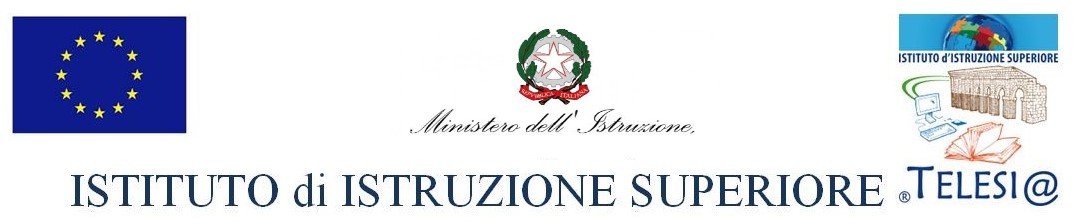 LICEO ECONOMICO – SOCIALE A.S. 2020/2021COORDINATORE  LEONE ELENAMISSION delTelesi@Il Consiglio di classe elabora la Programmazione Educativa e Didattica in modalità di Ricerca/Azione.Prima di indicare gli obiettivi i docenti devono ricordare che è necessario stimolare, questa nuova generazione, alla partecipazione e all’impegno. La partecipazione e l’impegno sono legati ad un filo doppio con l’attenzione, la motivazione e la comprensione. Perciò è necessario confrontarsi con tutti i docenti della classe: sembrerà ovvio, ma è impossibile riuscire a prestare attenzione a un messaggio se non si riesce a comprenderlo. Questo fenomeno si verifica anche a scuola: quando noi affermiamo che i nostristudenti non riescono a stare attenti, siamo proprio sicuri che la comprensione di quanto spiegato sia stata adeguata? Prima di chiederci i motivi per cui certi studenti e studentesse non stanno attentiè necessario domandarci se quello che si sta dicendo è sufficientemente comprensibile a tutti. Un altro fattore che agisce in sinergia con l’attenzione è la motivazione. La motivazione è il prodotto di una serie di processi cognitivi complessi che non tutti gli alunni riescono a gestire in modo efficace. Essa è l’applicazione di una serie di strategie determinate dalla rappresentazione mentale dello scopo, della situazione presente e dai vantaggi ottenibili dal raggiungimento di quello scopo. La motivazione prevede sempre un’interazione tra il soggetto e l’ambiente circostantePer eseguire un compito, il soggetto deve:essere in grado di farlodare valore all’attività da svolgerepossedere una serie di convinzioni positive su se stesso e sull’apprendimentoLa motivazione, per essere adeguata, necessita di adeguati processi cognitivi. Lo/a studente/ssa che non manifesta sufficiente motivazione, molto spesso non riesce a mettere in atto una serie di elaborazioni cognitive in modo efficace, quali:individuazione delle mete da raggiungere, adeguata valutazione della probabilità di successo/insuccesso, coerente alternanza degli scopi nel tempo, a seconda dell’importanza che assume un certo obiettivo, rispetto ad altri, in un particolare momento (essere flessibili nell’importanza assegnata a ciascuno scopo),corretta attribuzione delle cause che determinano i risultati (qual è la causa responsabile degli eventi),efficiente valutazione delle conseguenze dei propri comportamenti,sufficiente capacità di perseverazione per il raggiungimento dello scopoDa questa premessa si può intuire che le ragioni per cui molti studenti/esse non mostrano sufficiente motivazione sono legate  a tre ordini di fattori:a volte sono presenti dei comportamenti oppositivi per cui c’è un rifiuto deliberato ed intenzionale a svolgere il compitoa volte sono presenti delle difficoltà cognitive che impediscono all’alunno di raggiungere un’adeguata motivazione;a volte le modalità di presentazione delle attività didattiche non riescono a suscitare interesse negli studentiINDICECOMPONENTI del CONSIGLIO di CLASSECOMPOSIZIONE della CLASSENORMATIVA di RIFERIMENTOINDICAZIONI NAZIONALIQUADRI di RIFERIMENTO QUADRO di RIFERIMENTO EUROPEO delle QUALIFICHE dei TITOLI (EQF)RACCOMANDAZIONI SULLE COMPETENZE CHIAVE PER L’APPRENDIMENTO PERMANENTE  22 MAGGIO 2018RAVPdMCOMPETENZE GENERALI, ORIZZONTALITA’ dei CURRICULI e COMPETENZESPECIFICHE delle DISCIPLINEPROFILO EDUCATIVO, CULTURALE e PROFESSIONALE dello STUDENTE LICEALE o PROFESSIONALEQUADRO ORARIOANALISI della SITUAZIONE di PARTENZA ed ELEMENTI CARATTERIZZANTIINDIVIDUAZIONE SITUAZIONI CARATTERIZZANTIANALISI delle DINAMICHE RELAZIONALI all’INTERNO del GRUPPO CLASSE e nel RAPPORTO DOCENTE /DISCENTEANALISI COMPLESSIVA delle PROVE di INGRESSO e di quelle EVENTUALMENTE PREDISPOSTE dalC.d.C.ITINERARIO DIDATTICO ED EDUCATIVORISULTATI TEST INGRESSO o PROPOSTIdalC.d.C.OBIETTIVI DIDATTICI ed EDUCATIVI TRASVERSALIOBIETTIVI MINIMI PROVE DISCIPLINARI tra CLASSI PARALLELEEVENTUALI CONTENUTI DISCIPLINARI tra CLASSI PARALLELEMACROAREE - LA.PRO.DI INTERDISCIPLINARI di CLASSE LEZIONI sul CAMPOATTIVITA’ di RECUPEROATTIVITA’ di POTENZIAMENTO/APPROFONDIMENTOMETODOLOGIA CLILMETODOLOGIA PCTOORIENTAMENTO IN USCITAEDUCAZIONE CIVICANORMATIVA DI RIFERIMENTOPROPOSTE del CONSIGLIO di CLASSEMETODI e TECNICHE di INSEGNAMENTOMODALITÀ COMPLEMENTARE DDI DaDMETODI di VALUTAZIONE e STRUMENTI di VERIFICAATTRIBUZIONE DEL CREDITO SCOLASTICOGRIGLIE di VALUTAZIONE D.M.26 Novembre 20181.COMPONENTI del CONSIGLIO di CLASSE2.COMPOSIZIONE della CLASSE3. NORMATIVA di RIFERIMENTOINDICAZIONI NAZIONALILe Indicazioni Nazionali degli obiettivi specifici di apprendimento per i licei rappresentano la declinazione disciplinare del Profilo Educativo, Culturale e Professionale dello studente a conclusione dei percorsi liceali. Il Profilo e le Indicazioni costituiscono, dunque, l’intelaiatura sulla quale le istituzioni scolastiche disegnano il proprio Piano dell’Offerta Formativa, i docenti costruiscono i propri percorsi didattici e gli studenti raggiungono gli obiettivi di apprendimento e maturano le competenze proprie dell’istruzione liceale e delle sue articolazioni. QUADRI  di  RIFERIMENTOD.M.26 novembre 2018Allegato A - Quadro di riferimento per la redazione e lo svolgimento della prima prova scritta dell'esame di Stato (Tutti i percorsi e gli indirizzi dell'istruzione liceale, tecnica e professionale)Caratteristiche della prova d'esameTipologie di provaAnalisi e interpretazione di un testo letterario italianoAnalisi e produzione di un testo argomentativoRiflessione critica di carattere espositivo-argomentativo su tematiche di attualitàCon riferimento agli ambiti artistico, letterario, storico, filosofico, scientifico, tecnologico, economico, sociale di cui all'art. 17 del D.lgs. 62/17 e per dar modo ai candidati di esprimersi su un ventaglio sufficientemente ampio di argomenti, saranno fornite sette tracce: due per la tipologia A, tre per la tipologia B e due per la tipologia CNuclei tematici fondamentaliSia per quanto concerne i testi proposti, sia per quanto attiene alle problematiche contenute nelle tracce, le tematiche trattate potranno essere collegate, per tutte le 3 tipologie, agli ambiti previsti dall'art. 17 del D.Lgs 62/2017.Griglia di valutazione per l'attribuzione dei punteggiLe griglie contengono gli indicatori generali e di seguito quelli specifici per le singole tipologie di prove. La commissione predispone i descrittori.NB Il punteggio specifico in centesimi, derivante dalla somma della parte generale e della parte specifica, va riportato a 20 con opportuna proporzione (divisione per 5 + arrotondamento).Allegato B - Quadro di riferimento per la redazione e lo svolgimento della seconda prova scritta dell’esame di Stato – inserire il quadro a seconda degli indirizziRACCOMANDAZIONE SULLE COMPETENZE CHIAVE PER L’APPRENDIMENTO PERMANENTE 22 MAGGIO 2018Il 22/05/2018 il Consiglio dell’Unione Europea ha adottato una nuova Raccomandazione sulle competenze chiave per l’apprendimento permanente.Il Consiglio dell’Unione Europea ha adottato una nuova Raccomandazione sulle competenze chiave per l’apprendimento permanente che rinnova e sostituisce il precedente dispositivo del 2006. Il documento tiene conto da un lato delle profonde trasformazioni economiche, sociali e culturali degli ultimi anni, dall’altro della persistenza di gravi difficoltà nello sviluppo delle competenze di base dei più giovani. Emerge una crescente necessità di maggiori competenze imprenditoriali, sociali e civiche, ritenute indispensabili “per assicurare resilienza e capacità di adattarsi ai cambiamenti”. Dalla lettura del testo, risultano apprezzabili soprattutto due aspetti:
– l’insistenza su una più forte interrelazione tra forme di apprendimento formale, non formale e informale;
– la necessità di un sostegno sistematico al personale didattico, soprattutto al fine di “introdurre forme nuove e innovative di insegnamento e apprendimento”, anche in una prospettiva di riconoscimento delle “eccellenze nell’insegnamento”.Apprezzabile è la forte curvatura che il documento testimonia verso il valore della sostenibilità, evidenziando la necessità – per tutti i giovani – di partecipare ad una formazione che promuova stili di vita sostenibili, i diritti umani, la parità di genere, la solidarietà e l’inclusione, la cultura non violenta. Il concetto di competenza è declinato come combinazione di “conoscenze, abilità e atteggiamenti”, in cui l’atteggiamento è definito quale “disposizione/mentalità per agire o reagire a idee, persone, situazioni”. Le otto competenze individuate modificano, in qualche caso in modo sostanziale, l’assetto definito nel 2006. Le elenchiamo qui di seguito:• competenza alfabetica funzionale;• competenza multilinguistica;• competenza matematica e competenza in scienze, tecnologie e ingegneria;• competenza digitale;• competenza personale, sociale e capacità di imparare ad imparare;• competenza in materia di cittadinanza;• competenza imprenditoriale;• competenza in materia di consapevolezza ed espressione culturali.Nel complesso, si riscontra la presa d’atto di una forte accelerazione verso la dimensione della complessità.In senso più ampio, la Raccomandazione pone l’accento sui valori della curiosità e della capacità di relazione con “l’altro” (inteso come persona, contesto, cultura, diversità), affiancate alla capacità di pensiero critico e alla resilienza. Risulta strategico il riferimento all’importanza di saper valutare i rischi connessi alle trasformazioni, alla capacità di lettura dei contesti e alla necessità di uno stato continuo di autoriflessione nonché di controllo dei fenomeni comunicativi e relazionali.Di assoluta importanza è l’attenzione riservata al principio di “consapevolezza culturale” che presuppone un atteggiamento di familiarità ed un approccio disinvolto nei confronti del patrimonio culturale, nonché della sfera emotiva ed identitaria che è connaturata al riconoscimento del concetto di “eredità” di un popolo o di una nazione.https://eur-lex.europa.eu/legal-content/IT/TXT/PDF/?uri=CELEX:32018H0604(01)&from=ITQUADRO di RIFERIMENTO EUROPEO delle  QUALIFICHE e dei TITOLI (EQF)Il sistema di istruzione italiano è chiamato ad uniformarsi al sistema europeo e ad allinearsi agli obiettivi formativi scanditi nel EQF. Nel quadro compare una definizione di competenza che funge da guida per i piani di lavoro degli insegnanti: “Conoscenze”: indicano il risultato dell’assimilazione di informazioni attraverso l’apprendimento. Le conoscenze sono l’insieme di fatti, principi, teorie e pratiche, relative a un settore di studio o di lavoro; le conoscenze sono descritte come teoriche e/o pratiche.  “Abilità”: indicano le capacità di applicare conoscenze e di usare know-how per portare a termine compiti e risolvere problemi; le abilità sono descritte come cognitive (uso del pensiero logico, intuitivo e creativo) e pratiche (che implicano l’abilità manuale e l’uso di metodi, materiali, strumenti).  “Competenze”:  indicano la comprovata capacità di usare conoscenze, abilità e capacità personali, sociali e/o metodologiche, in situazioni di lavoro o di studio e nello sviluppo professionale e/o personale; le competenze sono descritte in termine di responsabilità e autonomia. Sulla base delle linee guida europee e tenendo conto degli obiettivi di Cittadinanza e Costituzione per tutti i Licei, il Consiglio di Classe, in questo II biennio e V anno, lavorerà affinché, a conclusione del percorso educativo – didattico ogni studente dovrà acquisire In particolar modo, sulla base delle linee guida europee e tenendo conto degli obiettivi di Cittadinanza e Costituzione per tutti i Licei e in particolare del Liceo Economico- Sociale il Consiglio di Classe lavorerà affinché, a conclusione del percorso educativo – didattico ogni studente dovrà:RAPPORTO di AUTOVALUTAZIONE - RAVCon la Direttiva n.11 del 18 settembre 2014 è stata disposta - per il triennio costituito dagli aa.ss. 2014/2015, 2015/2016 e 2016/2017 - la progressiva introduzione nelle istituzioni scolastiche del procedimento di valutazione secondo le fasi previste dall’art.6, comma 1, del D.P.R. n.80 del 28 marzo 2013. Il RAV ha come fine il “miglioramento della qualità dell'offerta formativa e degli apprendimenti”. Autonomia, valutazione e miglioramento sono, dunque, concetti strettamente connessi. Mediante la valutazione, interna, le scuole possono individuare gli aspetti positivi da mantenere e consolidare e gli elementi di criticità in relazione ai quali realizzare azioni di miglioramento.www.iistelese.i/wp.content/uploads/2019/08/RAV_201819_BNIS00200T_20190801115032.pdfPIANO di MIGLIORAMENTO - PdMA partire dall’inizio dell’anno scolastico 2015/16 tutte le scuole sono tenute a pianificare un percorso di miglioramento per il raggiungimento dei traguardi connessi alle priorità indicate nel RAV. Il miglioramento è un percorso di pianificazione e sviluppo di azioni che prende le mosse dalle priorità indicate nel RAV. Tale processo non va considerato in modo statico, ma in termini dinamici in quanto si basa sul coinvolgimento di tutta la comunità scolastica e fa leva sulle modalità organizzative gestionali e didattiche messe in atto dalla scuola utilizzando tutti gli spazi di autonomia a disposizionehttps://www.iistelese.it/wp-content/uploads/2018/10/Allegato-2-PdM-ottobre-2018.doc4.COMPETENZE GENERALI, ORIZZONTALITA’ dei CURRICULI e COMPETENZE SPECIFICHE delle DISCIPLINEIl Profilo e le Indicazioni costituiscono, dunque, l’intelaiatura sulla quale le istituzioni scolastiche disegnano il proprio Piano dell’offerta formativa, i docenti costruiscono i propri percorsi didattici e gli studenti raggiungono gli obiettivi di apprendimento e maturano le competenze proprie dell’istruzione liceale e delle sue articolazioni. PROFILO EDUCATIVO, CULTURALE e PROFESSIONALE dello STUDENTE Gli studenti, a conclusione del percorso di studio, oltre a raggiungere i risultati di apprendimento comuni, dovranno: • conoscere i significati, i metodi e le categorie interpretative messe a disposizione delle scienze economiche, giuridiche e sociologiche;  • comprendere i caratteri dell’economia come scienza delle scelte responsabili sulle risorse di cui l’uomo dispone (fisiche, temporali, territoriali, finanziarie) e del diritto come scienza delle regole di natura giuridica che disciplinano la convivenza sociale; • individuare le categorie antropologiche e sociali utili per la comprensione e classificazione dei fenomeni culturali; • sviluppare la capacità di misurare, con l’ausilio di adeguati strumenti matematici, statistici e informatici, i fenomeni economici e sociali indispensabili alla verifica empirica dei princìpi teorici; • utilizzare le prospettive filosofiche, storico-geografiche e scientifiche nello studio delle interdipendenze tra i fenomeni internazionali, nazionali, locali e personali; • saper identificare il legame esistente fra i fenomeni culturali, economici e sociali e le istituzioni politiche sia in relazione alla dimensione nazionale ed europea sia a quella globale; • avere acquisito in una seconda lingua moderna strutture, modalità e competenze comunicative corrispondenti almeno al Livello B1 del Quadro Comune Europeo di Riferimento.QUADRO ORARIOSono previste almeno  33 ore per  l’ insegnamento  di educazione  civica comprese nell’orario curriculare  Per la classe in oggetto, l’organizzazione e la strutturazione di tale percorso è riportata in calce al presente Documento. 5. ANALISI della SITUAZIONE di PARTENZA ed ELEMENTI CARATTERIZZANTIINDIVIDUAZIONE SITUAZIONI PROBLEMATICHE  Non sono presenti casi  di allievi disabili con certificazione (PEI), di DSA e BES ANALISI delle DINAMICHE RELAZIONALI all’INTERNO del GRUPPO CLASSE enel RAPPORTO DOCENTE / DISCENTELa Classe è formata da 24 studenti di diversa estrazione sociale e culturale provenienti da vari paesi della Valle Telesina .   Il gruppo classe si mostra in generale coeso anche se non mancano alcune divisioni tra gli studenti , situazione che si è accentuata a causa del periodo di DaD del precedente anno scolastico. Globalmente  si nota un maggior senso di responsabilità e rispetto delle regole scolastiche sebbene si osservino ancora  alcuni comportamenti eccessivamente esuberanti   . In generale la classe è  aperta al dialogo didattico dimostrando motivazione , partecipazione e  volontà di apprendere . Tuttavia è presente un piccolo gruppo di studenti con un basso livello di autonomia e attenzione che necessità spesso di essere stimolato e richiamato all’attenzione . Si possono distinguere principalmente tre  fasce di livello: una prima fascia in cui si colloca un gruppo di alunni motivati all’apprendimento e sempre partecipi ; una seconda con alunni più deboli che cercano comunque di impegnarsi e mostrano un buon grado di attenzione e coinvolgimento nelle attività a cui però non corrisponde sempre un impegno nello studio a casa,  ed una terza con pochi alunni poco motivati e incostanti nello studio  .ANALISI COMPLESSIVA delle PROVE di INGRESSO e di quelle EVENTUALMENTE PREDISPOSTE dal C.d.C. Per il corrente anno scolastico si effettueranno le prove di ingresso nelle seguenti discipline : Italiano, Scienze Umane , Diritto, Inglese , Spagnolo. La prova di ingresso di Italiano non è stata svolta in seguito all’ordinanza di chiusura delle scuole della Regione Campania  del mese di Ottobre. 6.ITINERARIO DIDATTICO ed EDUCATIVORISULTATI TEST INGRESSO o PROPOSTI dal C.d.C.Risultati test ingresso condivsii nei Dipartimenti e svolti dalle singole discipline OBIETTIVI DIDATTICI ed EDUCATIVI TRASVERSALISi rimanda alle programmazioni di Dipartimento e alle singole  PDCOBIETTIVI MINIMI Gli obiettivi minimi saranno specificati dettagliatamente nelle programmazioni disciplinariMACROAREE - LA.PRO.DI INTERDISCIPLINARI di CLASSE LEZIONI sul CAMPOVisita al Quirinale Città della Scienza Teatro in Lingua Udienza presso il Tribunale di BeneventoVisite alle aziende sul territorio Olimpiadi di Economia e Finanza Festival della Filosofia di BeneventoATTIVITA’ di RECUPEROATTIVITA’ di POTENZIAMENTO/APPROFONDIMENTOMETODOLOGIAPCTOLa Legge 145/18, ne ha definito la ridenominazione in “Percorsi per le competenze trasversali e per l’orientamento" (PCTO) e ha previsto una significativa riduzione delle ore a partire da quest’anno scolastico. In particolare, il numero di ore minime obbligatorie nell’ultimo triennio per i Licei e per l’IPIA  è stato ridotto a 90. Nel frattempo le scuole sono in attesa che vengano emanate le nuove linee guide per i PCTO.Il nostro Istituto realizza da diversi anni, prima ancora dell'entrata in vigore della legge 107/15, attività di ex Alternanza Scuola-Lavoro, in collaborazione con aziende, enti, associazioni, università, centri di ricerca, liberi professionisti del territorio, proponendo incontri formativi, uscite didattiche, stage agli studenti delle classi terze, quarte e quinte nel corso dell’anno scolastico.I “Percorsi per le competenze trasversali e per l’orientamento” costituiscono una metodologia integrativa alla didattica in aula con la quale trasferire agli studenti conoscenze e abilità curriculari. Tra le altre finalità vi è quella di creare esperienze formative fuori dall’aula che possano avvicinare i ragazzi a comprendere meglio come funziona il mondo del lavoro e non solo...! È, inoltre, di importanza fondamentale nell’orientamento in uscita degli studenti per l’iscrizione agli studi universitari o per l’inserimento del mondo del lavoro.I PCTO rappresentano una metodologia non centrata solo sulle conoscenze disciplinari ma anche sulle competenze personali degli studenti, quelle che consentono loro di affrontare in modo consapevole e attivo le responsabilità della vita adulta. Tale metodologia consente di alternare attività presso la scuola, con particolare rilevanza dei laboratori e dei progetti, ad attività esterne sotto forma di lezioni sul campo, ricerche, compiti reali in azienda. In tal modo si persegue una formazione efficace e si colloca l’attività formativa entro situazioni di apprendimento non più rivolte a saperi inerti, ma inserite nella cultura reale della società.Infatti,la didattica delle competenze si fonda sul presupposto che gli studenti apprendono meglio quando costruiscono il loro sapere in modo attivo attraverso situazioni di apprendimento fondate sull’esperienza. Aiutando gli studenti a scoprire e perseguire interessi, si può elevare al massimo il loro grado di coinvolgimento, la loro produttività, l’essere creativi e i loro talenti. Il docente non si limita a trasferire le conoscenze, ma è una guida in grado di porre domande, sviluppare strategie per risolvere problemi, giungere a comprensioni più profonde. È bene condividere con l’azienda l’approccio per competenze, ponendo l’accento sui prodotti, processi e linguaggi, in modo che emergano nel corso dell’esperienza le evidenze sulla base delle quali poter procedere nella valutazione di padronanza da parte di ogni singolo allievo.7.EDUCAZIONE CIVICANORMATIVA di RIFERIMENTOLegge 20 Agosto 2019 n. 92.“1. L’educazione civica contribuisce a formare cittadini responsabili e attivi e a promuovere la partecipazione piena e consapevole alla vita civica, culturale e sociale delle comunità, nel rispetto delle regole, dei diritti e dei doveri. 2. L’educazione civica sviluppa nelle istituzioni scolastiche la conoscenza della Costituzione italiana e delleistituzioni dell’Unione europea per sostanziare, in particolare, la condivisione e la promozione dei princìpi di legalità, cittadinanza attiva e digitale, sostenibilità ambientale e diritto alla salute e al benessere della persona” (art. 1 commi 1-2)PROPOSTE del CONSIGLIO di CLASSEPer l’Indirizzo Economico Sociale le finalità e gli obiettivi previsti per l’insegnamento dell’Educazione Civica costituiscono già parte integrante del curriculo  In linea con il curricolo Educazione Civica Telesi@ ogni docente del consiglio inserirà nelle progettazioni della propria disciplina i raccordi con le seguenti tematiche : AGENDA 2030 PER LO SVILUPPO SOSTENIBILEEDUCAZIONE AL RISPETTO E ALLA VALORIZZAZIONE DELPATRIMONIO CULTURALE E DEI BENI PUBBLICI COMUNISu proposta del docente di Storia e Filosofia si prevede la partecipazione al corso di Cittadinanza Attiva presso il centro studi Bachelet 8.METODI e TECNICHE di INSEGNAMENTO9.DaDTenuto conto delle Raccomandazioni delle Linee Guida e delle disposizioni da adottare in modalità complementare alla didattica in presenza, da parte di tutte le istituzioni scolastiche di qualsiasi grado, qualora emergessero necessità di contenimento del contagio, nonché qualora si rendesse necessario sospendere nuovamente le attività didattiche in presenza a causa delle condizioni epidemiologiche contingenti e delle esigenze di tutti gli studenti e in considerazione di quelli più fragili (www.miur.gov.it/documents/20182/0/ALL.+A) e tenuto conto delle disposizioni elaborate in materia di DaD dai singoli Dipartimenti,si prevedono le seguenti azioni didatticheOrario scolasticoFrazioni orarie di 45 minutiPiattaforma G-Classroom con accesso istituzionaleUlteriori strumenti per la DaD Risorse Web e materiali multimediali  forniti dai docenti tramite piattaforma G-classroom 10.METODI di VALUTAZIONE e STRUMENTI di VERIFICALa valutazione è espressione dell’autonomia professionale propria della funzione docente, nella sua dimensione sia individuale che collegiale, nonché dell’autonomia didattica delle istituzioni scolastiche. Per quanto riguarda la valutazione in generale si fa riferimento al DPR 122/2009 che ne esplicita i criteri in termini di omogeneità, equità e trasparenza; sottolinea che la valutazione riguarda sia l'apprendimento che il comportamento e il rendimento scolastico; essa deve tener conto delle potenzialità degli alunni, deve favorire processi di autovalutazione, di miglioramento e di apprendimento permanente; l'informazione agli allievi e alle famiglie deve essere chiara e tempestiva.La valutazione deve essere coerente con gli obiettivi di apprendimento stabiliti nel PTOF, in cui devono pure trovare espressione le modalità e i criteri adottati all'interno dell'Istituzione scolastica. La valutazione di fine quadrimestre deve essere espressa in decimi. Essa si articola in varie fasi:1. Valutazione iniziale o dei livelli di partenza;2. Valutazione intermedia (o formativa);3. Valutazione finale (o sommativa).La valutazione iniziale riveste carattere di particolare importanza soprattutto nelle classi prime e terze e all’inizio di un nuovo percorso disciplinare. Essa si basa su:test di ingresso scritti, tendenti a rilevare le abilità di base, le conoscenze necessarie ad affrontare il lavoro degli anni successivi e, eventualmente, anche il tipo di approccio allo studio.forme orali di verifica rapida e immediata.Questo tipo di valutazione solitamente non comporta l’attribuzione di un voto e, anche se gli allievi vengono messi a conoscenza del risultato, la sua funzione principale è quella di fornire al docente le informazioni necessarie ad impostare un itinerario formativo adeguato ai suoi studenti o avviarli ad un sollecito ri-orientamento.La valutazione intermedia (o formativa) consente di rilevare, tenendo presente il punto di partenza e gli obiettivi didattici e formativi prefissati, il livello di apprendimento raggiunto, in un dato momento del percorso didattico. Ha la funzione di fornire all’insegnanteinformazioni relative al percorso cognitivo dello studente. Nel caso in cui i risultati si rivelinoal di sotto delle aspettative, il docente attiverà eventuali strategie di recupero sia a livello diclasse che individuale.Per la verifica dei risultati dell’apprendimento, a seconda delle circostanze e del tipo di obiettivi che si vogliono verificare, si potranno utilizzare:prove non strutturate orali, scritte (tipologie delle prove dell’Esame di Stato) e pratiche di  laboratorioprove semistrutturate e strutturate (domande con risposta guidata, test vero/falso, a scelta multipla, a completamento)La valutazione finale (o sommativa), espressa sotto forma di voti (in decimi), accompagnati da motivati e brevi giudizi, rappresenta la sintesi dei precedenti momenti valutativi ed ha il compito di misurare nell’insieme il processo cognitivo e il comportamento dello studente.Tale giudizio tiene conto dei seguenti criteri:Assiduità della presenzaGrado di partecipazione al dialogo educativoConoscenza dei contenuti culturaliPossesso dei linguaggi specificiApplicazione delle conoscenze acquisiteCapacità di apprendimento e di rielaborazione personaleLa valutazione del comportamento incide sulla quantificazione del credito scolastico.ATTRIBUZIONE DEL CREDITO SCOLASTICO circolare Miur n. 3050 del 4 ottobre 2018.GRIGLIE PREDISPOSTE DAL DIPARTIMENTO (D.M.26 Novembre 2018)PRIMA PROVASECONDA PROVAPROVA ORALEALTRE PROVE SCRITTE O PRATICHEPer le griglie di valutazione si rimanda al Sito della ScuolaIL CONSIGLIO DI CLASSE SI IMPEGNA A PORTARE A COMPIMENTO LE ATTIVITÀ PROPOSTE IN OTTEMPERANZA ALLE DISPOSIZIONI NORMATIVE IN TEMA DI PREVENZIONE E SICUREZZA DA CONTAGIO DA COVID-19, RIMODULANDO I PERCORSI SE NECESSARIO.La presente Programmazione didattica – educativa è stata elaborata e approvata dai docenti nelle riunioni dei Consigli di classe del 26/10/2020CLASSE diCONCORSODOCENTEDISCIPLINA              CONTINUITA’A27DI VICO GRAZIANOMATEMATICASIA11FRANCO TEODOLINDAITALIANOSIA20CASALE ROSALBAFISICANOAB24LEONE ELENAINGLESESIAC24SCARINZI ELISABETTASPAGNOLOSIA48PRIOLO MARIA ROSARIASCIENZE MOTORIESIA19GUGLIOTTI UMBERTOSTORIA E FILOSOFIANOA54IASIELLO ITALOSTORIA DELL’ARTENOA46BASTONE FILOMENA GABRIELLADIRITTO ED ECONOMIASI186/2003TIZZANO CONCETTAI.R.C.SIA18BIELE DANIELASCIENZE UMANENOISCRITTIISCRITTIRIPETENTIRIPETENTITRASFERIMENTITRASFERIMENTIMFMFMF420111SCIENZE UMANE (Sociologia e Metodologia della Ricerca)Nuclei tematici  fondamentaliLa globalizzazioneIl fenomeno della globalizzazione sul piano economico, politico  e  culturale.Culture e nuove identità, rischi e opportunità di una società globale.La multiculturalitàLa società multiculturale: dinamiche, risorse, limiti.Lettura sociologica dei processi migratori.Il lavoroEvoluzione, dinamiche e problematiche del mondo del lavoro contemporaneo.Processi di stratificazione sociale, mobilità e disuguaglianze sociali.Il cittadino e le istituzioniIl cittadino e il potere: strutture, dinamiche, conflittualità.Lo Stato e il cittadino: le forme della partecipazione nei processi decisionali.Lo Stato e il Welfare State.Il terzo settore.La cittadinanza nei contesti multiculturali.La comunicazione massmediaticaMass media, modelli comunicativi in evoluzione e nuove dinamiche sociali.Flussi di comunicazione massmediologica e processi di ordine sociale e politico.La ricerca socialeI metodi della ricerca in ambito sociologico.La ricerca empirica applicata alle tematiche socio economiche di maggiore rilevanza.Obiettivi della provaLa prova dovrà consentire al candidato di dimostrare di saper:Individuare le categorie interpretative delle scienze umane.Utilizzare il linguaggio specifico delle discipline.Individuare i rapporti tra fenomeni, fatti, problemi in relazione ai modelli culturali e alle organizzazioni sociali.Sviluppare un approccio consapevolmente scientifico alla ricerca empirica applicata alle scienze umane.Utilizzare le conoscenze acquisite anche in ambiti disciplinari diversi.DIRITTO ED ECONOMIA POLITICANuclei tematici fondamentaliStato e Costituzione: principi e valori di riferimento della vita politica, sociale ed economica.L’evoluzione dello Stato italiano e l’origine della Costituzione repubblicana.Gli elementi costitutivi dello Stato e la cittadinanza italiana.I Principi Fondamentali.Diritti e doveri dei cittadini.Funzioni dello Stato e organi costituzionali.L’esercizio della sovranità popolare, suffragio universale, diritti politici e partecipazione civica, rappresentanza politica e nuove forme di organizzazione del consenso.La forma di governo della Repubblica e le istituzioni politiche a livello nazionale e locale.L’amministrazione dello Stato e il principio di sussidiarietà.Il sistema economico nella Costituzione.I rapporti economici nel modello di Stato Sociale, anche con riferimento al terzo settore.Il ruolo e le funzioni delle istituzioni dello Stato nell’economia e gli strumenti di politica economica.La manovra economica in rapporto agli obiettivi dello Stato Sociale contemporaneo, anche nell’ottica di welfare mix.Il sistema economico nell’era della globalizzazione.La crescita e lo sviluppo in economia, con particolare riferimento alla visione etica di equità e responsabilità nel tempo e nello spazio.Gli scambi commerciali e gli effetti delle nuove dimensioni globali in ambito economico e giuridico.Risposte di sostenibilità alle problematiche del sottosviluppo.Le Organizzazioni internazionali e l’Unione Europea.L’ONU e le altre Organizzazioni internazionali.Il processo di integrazione europea: cittadinanza, unione monetaria, economica e sociale.Obiettivi della provaLa prova dovrà consentire al candidato di dimostrare di saper:Individuare le categorie interpretative delle scienze giuridiche ed economiche.Utilizzare il linguaggio specifico delle discipline.Individuare i meccanismi di interazione economica e giuridica a livello locale, nazionale e sovranazionale.Comprendere, anche operando confronti, le scelte sostenibili al fine di ridurre gli squilibri nello sviluppo e di favorire la tutela delle risorse.Riconoscere i principi costituzionali fondamentali, i diritti e i doveri dei cittadini, anche in una dimensione europea.Riconoscere gli organi costituzionali, le relazioni fra gli stessi e il ruolo della pubblica amministrazione nella sua funzione di servizio.AREA METODOLOGICACOMPETENZE CHIAVE EUROPEEAREA LOGICO ARGOMENTATIVACompetenza matematica e competenza in scienze, tecnologie e ingegneria;Competenza personale, sociale e capacità di imparare a imparare;Competenza in materia di cittadinanza; Competenza imprenditoriale.AREA LINGUISTICA E COMUNICATIVACompetenza alfabetica funzionale; Competenza multilinguistica; Competenza digitale;Competenza personale, sociale e capacità di imparare a imparare;Competenza in materia di cittadinanza; Competenza imprenditoriale;Competenza	in	materia	di	consapevolezza	ed espressione culturali.AREA STORICO - UMANISTICACompetenza alfabetica funzionale; Competenza multilinguistica;Competenza personale, sociale e capacità di imparare a imparare;Competenza in materia di cittadinanza;Competenza	in	materia	di	consapevolezza	ed espressione culturali.AREA SCIENTIFICA, MATEMATICA E TECNOLOGICACompetenza matematica e competenza in scienze, tecnologie e ingegneria;Competenza digitale;Competenza personale, sociale e capacità di imparare a imparare;Competenza in materia di cittadinanza; Competenza imprenditoriale.COMPETENZE	CHIAVE EUROPEERISULTATI DI APPRENDIMENTOCOMPETENZA ALFABETICA FUNZIONALEPossedere l’abilità di comunicare in forma orale e scritta in tutta una serie di situazioni e di adattare la propria comunicazione in funzione della situazione;Distinguere e utilizzare fonti di diverso tipo, cercare, raccogliere ed elaborare informazioni, usare ausili, formulare ed esprimere argomentazioni in modo convincente e appropriato al contesto, sia oralmente sia per iscritto.COMPETENZA MULTILINGUISTICAComprendere messaggi orali, iniziare, sostenere e concludere conversazioni e leggere, comprendere e redigere testi, a livellidiversi di padronanza in diverse lingue, a seconda delle esigenze individuali.COMPETENZA MATEMATICA E COMPETENZA IN SCIENZE, TECNOLOGIE E INGEGNERIASaper applicare i principi e i processi matematici di base nel contesto quotidiano nella sfera domestica e lavorativa (ad esempio in ambito finanziario);Svolgere un ragionamento matematico, saper usare i sussidi appropriati, tra i quali i dati statistici e i grafici, nonché comprendere gli aspetti matematici della digitalizzazione;Utilizzare e maneggiare strumenti e macchinari tecnologici nonché dati scientifici per raggiungere un obiettivo o per formulare una decisione.COMPETENZA DIGITALEUtilizzare le tecnologie digitali come ausilio per la cittadinanza attiva e l’inclusione sociale, la collaborazione con gli altri e la creatività nel raggiungimento di obiettivi personali, sociali o commerciali;Utilizzare, accedere a, filtrare, valutare, creare, programmare e condividere contenuti digitali.COMPETENZA PERSONALE, SOCIALE E CAPACITÀ DI IMPARARE A IMPARAREComprendere	i	codici	di	comportamento	e	le	norme	di comunicazione generalmente accettati in ambienti e società diversi; Individuare le proprie capacità di concentrarsi, di gestire la complessità, di riflettere criticamente e di prendere decisioni;Saper comunicare costruttivamente in ambienti diversi, collaborare nel lavoro in gruppo e negoziare.COMPETENZA IN MATERIA DI CITTADINANZAComprendere i valori comuni dell’Europa;Conoscere le vicende contemporanee nonché interpretare critica i principali eventi della storia nazionale, europea e mondiale; Conoscere l’integrazione europea, unitamente alla consapevolezza della diversità e delle identità culturali in Europa e nel mondo; Impegnarsi efficacemente con gli altri per conseguire un interesse comune o pubblico, come lo sviluppo sostenibile della società; Partecipare in modo costruttivo alle attività della comunità; Accedere ai mezzi di comunicazione, sia tradizionali sia nuovi, interpretarli criticamente e interagire con essi, nonché comprendere il ruolo e le funzioni dei media.COMPETENZA IMPRENDITORIALEConoscere e capire gli approcci di programmazione e gestione dei progetti, in relazione sia ai processi sia alle risorse;Comprendere l’economia, nonché le opportunità e le sfide sociali ed1° BIENNIO1° BIENNIO2° BIENNIO2° BIENNIO5° ANNO1° ANN O2° ANN O3° ANN O4° ANN O5° ANNOATTIVITÀ E INSEGNAMENTI OBBLIGATORI PER TUTTI GLI STUDENTIATTIVITÀ E INSEGNAMENTI OBBLIGATORI PER TUTTI GLI STUDENTIORARIO ANNUALEORARIO ANNUALEORARIO ANNUALEORARIO ANNUALEORARIO ANNUALELINGUA E LETTERATURA ITALIANALINGUA E LETTERATURA ITALIANA132132132132132STORIA E GEOGRAFIASTORIA E GEOGRAFIA9999STORIASTORIA666666FILOSOFIAFILOSOFIA666666SCIENZE UMANE*SCIENZE UMANE*9999999999DIRITTO ED ECONOMIA POLITICADIRITTO ED ECONOMIA POLITICA9999999999LINGUA E CULTURA STRANIERA 1LINGUA E CULTURA STRANIERA 19999999999LINGUA E CULTURA STRANIERA 2LINGUA E CULTURA STRANIERA 29999999999MATEMATICA**MATEMATICA**9999999999FISICAFISICA666666SCIENZE NATURALI***SCIENZE NATURALI***6666STORIA DELL’ARTESTORIA DELL’ARTE666666SCIENZE MOTORIE E SPORTIVESCIENZE MOTORIE E SPORTIVE6666666666RELIGIONE CATTOLICA O ATTIVITÀ ALTERNATIVERELIGIONE CATTOLICA O ATTIVITÀ ALTERNATIVE3333333333ORE TOTALIORE TOTALI891891990990990SCIENZE UMANE SCIENZE UMANE LIVELLI RISULTATI %Avanzato20%Intermedio70%Base10%Base Non Raggiunti-DIRITTODIRITTOLIVELLI RISULTATI %Avanzato-Intermedio70%Base30%Base Non Raggiunti-INGLESE INGLESE LIVELLI RISULTATI %Avanzato50%Intermedio30%Base20%Base Non Raggiunti-SPAGNOLO SPAGNOLO LIVELLI RISULTATI %Avanzato36,36%Intermedio36,36%Base27,27%Base Non Raggiunti-ITALIANOITALIANOLIVELLI RISULTATI %AvanzatoIntermedioBaseBase Non RaggiuntiPERCORSODISCIPLINE COINVOLTEBREVE DESCRIZIONEDELL’ATTIVITA’ Trekking in vigna su Misura Scienze Motorie , Fisica ; Matematica , Italiano Sviluppare negli studenti un’attenzione particolare all’ambiente naturale e  scoprire quali sono i benefici del trekking .  Effettuare misurazioni di corpi solidi, aree geografiche (confrontando misure in scala su cartina) presenti in natura, durante il trekking, utilizzando strumenti vari di misurazione e orientamento.Lavoro e globalizzazione : dalla terza rivoluzione industriale all’industria 4.0Diritto , Scienze Umane , Storia e Filosofia , MatematicaNegli ultimi anni il mondo del lavoro e più in generale i sistemi produttivi hanno subito profonde trasformazioni anche per effetto del processo di globalizzazione e dell’innovazione tecnologica che viaggia a ritmi sempre più frenetici. La terza rivoluzione industriale, basata sulle tecnologie digitali, apre alla quarta rivoluzione industriale, nella specificazione Industria 4.0; un nuovo mondo del lavoro che prevede l’applicazione oltre che del digitale , anche dell’intelligenza artificiale, delle biotecnologie e delle nanotecnologie. Stiamo assistendo a trasformazioni epocali in continua evoluzione  che se da un lato aprono a nuove prospettive e nuovi orizzonti, dall’altro pongono il rischio dell’incertezza e dell’imprevedibilità verso il domani. In questo contesto siamo tutti chiamati a progettare il nostro futuro non solo come lavoratori ma soprattutto come cittadini.Prodotto finale : Opuscolo digitale DISCIPLINATIPOLOGIASTRATEGIE DIDATTICHE TEMPITutte Pausa didattica Peer tutoring , lezione frontale e dialogataFine primo quadrimestre Italiano , Matematica , Diritto , Scienze Umane , Inglese Corso di recuperoPeer tutoring ,Lezione frontale e dialogata  Fine primo quadrimestreDISCIPLINATIPOLOGIASTRATEGIE DIDATTICHE TEMPITutte Pausa didatticaOlimpiadi di Economia e Finanza Peer tutoring ,lezione frontale e dialogata  , debate, flipped classroomTutto l’anno AREADISCIPLINE COINVOLTEATTIVITA’TEMPITUTORArea Giuridico – economica Diritto ed Economia , Scienze Umane , Storia e Filosofia , Matematica Analisi della trasformazione dei  processi produttivi , delle problematiche legate alla globalizzazione e delocalizzazione e le conseguenti ricadute sul mondo del lavoro. Visite ed attività in azienda ( Azienda Liverini e Cantina Sociale di Solopaca  ed altre aziende sul territorio)Intero anno scolastico Bastone TEMATICHECostituzione, diritto (nazionale e internazionale), legalità e solidarietà Sviluppo sostenibile, educazione ambientale, conoscenza e tutela del patrimonio e territorio.Cittadinanza digitale.Nucleo tematico MATERIA Ore Tempi AGENDA 2030 PER LOSVILUPPOSOSTENIBILEMatematica 1Primo QuadrimestreEDUCAZIONE ALRISPETTO E ALLAVALORIZZAZIONE DELPATRIMONIOCULTURALE E DEI BENIPUBBLICI COMUNIMatematica 2Primo Quadrimestre AGENDA 2030 PER LOSVILUPPOSOSTENIBILEStoria e Filosofia 4Secondo QuadrimestreEDUCAZIONE ALRISPETTO E ALLAVALORIZZAZIONE DELPATRIMONIOCULTURALE E DEI BENIPUBBLICI COMUNIStoria e Filosofia 4Secondo Quadrimestre AGENDA 2030 PER LOSVILUPPOSOSTENIBILEItaliano 4Secondo Quadrimestre AGENDA 2030 PER LOSVILUPPOSOSTENIBILEScienze Motorie 2Secondo Quadrimestre AGENDA 2030 PER LOSVILUPPOSOSTENIBILEScienze Umane 41Primo Quadrimestre Secondo Quadrimestre EDUCAZIONE ALRISPETTO E ALLAVALORIZZAZIONE DELPATRIMONIOCULTURALE E DEI BENIPUBBLICI COMUNIAGENDA 2030 PER LOSVILUPPOSOSTENIBILEDiritto6Primo QuadrimestreEDUCAZIONE ALRISPETTO E ALLAVALORIZZAZIONE DELPATRIMONIOCULTURALE E DEI BENIPUBBLICI COMUNIAGENDA 2030 PER LOSVILUPPOSOSTENIBILEDiritto8Secondo QuadrimestreEDUCAZIONE ALRISPETTO E ALLAVALORIZZAZIONE DELPATRIMONIOCULTURALE E DEI BENIPUBBLICI COMUNIStoria dell’ Arte1Secondo QuadrimestreTotale ore : 37DISCIPLINEItalStoria e Filos.IngSpaMatemFisicaDir ed EconomScienze Umane  ArteScienze MotorieReligioneLezione frontalexxxxxxxxxxxBrain stormingxxxxxxxxxProblem solvingxxxxxxxxFlipped classroomxxxxxxxxxRole-playingxxxxxxxxCircle TimexxxxxxxPeer tutoring xxxxxxxxCooperative learningxxxxxxxxxxDebatexxxxxxDDIXXXXXXXXXXXStrumenti per la DDI:PIATTAFORMA GSUITE RISORSE DIGITALI RISORSE DOCENTI COVID La piattaforma GSuite in dotazione all’Istituto è associata al dominio @iistelese.it e comprende un insieme di applicazioni sviluppate direttamente da Google. Un ideale ambiente di apprendimento digitale per la gestione dell’attività didattica sincrona e asincrona, qualora si dovessero presentare le condizioni per attivarla. (periodi di quarantena obbligatoria per determinati studenti e/o classe). Le attività integrate digitali possono essere distinte in due modalità: Attività sincrone • videolezioni in diretta, intese come sessioni di comunicazione interattiva audio-video in tempo reale, comprendenti anche la verifica orale degli apprendimenti; • Lo svolgimento di compiti quali la realizzazione di elaborati digitali o la risposta a test più o meno strutturati con il monitoraggio in tempo reale da parte del docente. Attività asincrone • Attività di approfondimento individuale o di gruppo con l’ausilio di materiale didattico digitale fornito o indicato dal docente. • Visione di videolezioni, documentari o altro materiale video predisposto o indicato dal docente; • Esercitazioni, risoluzione di problemi, produzione di relazioni e rielaborazioni in forma scritta/multimediale. MEDIA DEI VOTICLASSE TERZACLASSE QUARTACLASSE QUINTAM<6--7-8M =67-88-99-106 < M ≤ 78-99-1010-117 < M ≤ 89-1010-1111-128< M ≤ 910-1111-1213-149< M ≤ 1011-1212-1314-15